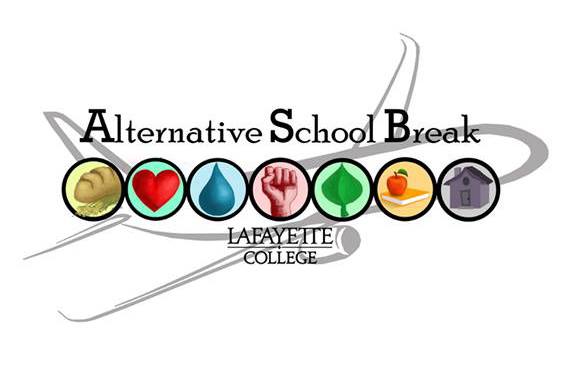 2014-2015 ApplicationThe Alternative School Break Club’s goal is to empower the Lafayette College community to create positive change and foster passion for Civic engagement through alternative break experiences.  To achieve this, we hope to provide breaks consisting of strong direct service, education and reflection.  We find that the most successful trips have a diversity of participants, as it creates a diverse dialog amongst the team.  For this year’s selection process, we will be completing a blind selection process.  Therefore, there are two parts to this application.  Below is form 1 to the application.  Please email asbclub@lafayette.edu  with Form 1 and 2 attached with the subject line:  Last Name, First Name, ASB Application.   Do not include your name on Form 2.  Applications are due no later than 11:59pm on Friday, September 19th.FORM 1Name (official, as it appears on Driver’s License/Passport):					I would like to be considered for financial aid (type an “x” next to the appropriate answer):
*Note:  by marking yes, you give the ASB Executive Board and Adviser permission to ask the Financial Aid Office about your financial need.  For more information, see the next page and contact Amber Zuber at zubera@lafayette.edu.	Yes: ____	No: ____PLEASE SEE THE NEXT PAGE FOR REQUIRED MATERIALS AND IMPORTANT SCHOLARSHIP INFORMATIONRequired Materials & Meeting CommitmentsUpon acceptance to an ASB trip, you will be required to send a scanned copy of the following documents to your ASB Team Leader: Copy of your Driver’s License and/or passport.  For international trip participants, your passport must be valid THROUGH January 25, 2015Copy of your Health Insurance CardImportant DatesYou will be notified about your application status by September 30, 2014.The first General Meeting will be held on Saturday, October 4th (times TBA). Attendance is mandatory.  You will find out your team and trip destination at this meeting.October 6, 2014:  All paperwork is due at noonOctober 10, 2014:  Your 1st deposit of $75 is due at noon November 14, 2014:  Your 2nd deposit of $75 is due at noon April 6, 2015:  Last deadline for all fundraising April 20, 2015:  Your FINAL payment is due at noonIf you are placed on an Interim Trip, there is a mandatory meeting on December 8, 2014 at noonIf you are placed on a Spring Break Trip, there is a mandatory meeting on March 11, 2015 at noonLandis DatesOctober 18, 2014:  Make a Difference DayOctober 27-November 24, 2014:  Holiday HelpersNovember 9-15:  National Hunger and Homelessness Awareness WeekSCHOLARSHIPS AND FINANCESIt is our goal as an organization to make ASB trips accessible to all Lafayette students.  Because of this, we have made it a priority to help ASB members by reducing trip costs from previous years, offering numerous fundraising opportunities during the spring and fall semesters, and offering several ASB scholarships for each trip.Fundraising:  ASB organizes at least two major club-wide fundraisers during the fall and spring semesters.  Additionally, each team is required to hold two fundraisers during the academic year (ex. St. Patrick’s Day t-shirt sales, Finals Week Coffee sales, etc.).  If an individual fundraises at least $100, our very generous anonymous donor will award them an additional $100.  Several ASB participants fundraise at least $100 each year, and every year we have participants who fundraise the entire cost of their trips.  All participants, including Interim trip members, may fundraise until April 6, 2015.Scholarships:  This year, we have a number of scholarships available for each trip that will cover 25%-75% of each trip cost.  There is no additional application for a scholarship.  On Form 1 of this application, there is a space where you can indicate that you would like to be considered for a scholarship.  We will send the names of all applicants interested in a need-based scholarship to the Financial Aid Office, which will indicate whether applicants demonstrate high, moderate, low, or no need.   After applications are reviewed and teams are blindly assembled, we will cross-reference the members of each team with the names of applicants who indicated interest in financial aid and award scholarships based on demonstrated need (ex. applicants with “high” need will be given preference over those with “low” need).   If there are more applicants with demonstrated need on a team than we have scholarships, we will award scholarships using a random lottery system.  You will receive a separate email by September 30, 2014 notifying you if you have been awarded a scholarship and if so, what your reduced trip cost is.